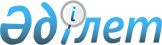 "Құқық қорғау, арнаулы мемлекеттік және өзге де органдардың ақпарат алмасу жүйесінен мәліметтерді қалыптастыру, оларға қол жеткізу, пайдалану, сақтау, қорғау және жою қағидаларын бекіту туралы" Қазақстан Республикасы Бас Прокурорының 2023 жылғы 13 қаңтардағы № 21 бұйрығына өзгерістер енгізу туралыҚазақстан Республикасы Бас Прокурорының 2024 жылғы 4 шілдедегі № 87 бұйрығы. Қазақстан Республикасының Әділет министрлігінде 2024 жылғы 10 шілдеде № 34716 болып тіркелді
      БҰЙЫРАМЫН:
      1. "Қазақстан Республикасы Бас прокуратурасы Құқықтық статистика және арнайы есепке алу жөніндегі комитеті архивтік жұмыс бөлімшелерінің тоқтатылған қылмыстық істерді қабылдау, беру, таныстыру, сақтау және жою жөніндегі нұсқаулықты бекіту туралы" Қазақстан Республикасы Бас Прокурорының 2023 жылғы 5 қантардағы № 8 бұйрығына (Нормативтік құқықтық актілерді мемлекеттік тіркеу тізілімінде № 31619 болып тіркелген) мынадай өзгерістер мен толықтырулар енгізілсін:
      кіріспе мынадай редакцияда жазылсын:
      "Прокуратура туралы" Қазақстан Республикасының Конституциялық заңының 9-бабының 22) тармақшасына, "Мемлекеттік құқықтық статистика және арнайы есепке алу туралы" Қазақстан Республикасы Заңының 6-бабының 12-6) тармақшасына сәйкес, "Қазақстан Республикасының прокуратура органдарының кейбір мәселелері туралы" Қазақстан Республикасы Президентінің 2017 жылғы 13 қазандағы № 563 Жарлығымен бекітілген Қазақстан Республикасының Бас прокуратурасы туралы Ереженің 19-тармағының 37) тармақшасын басшылыққа ала отырып, БҰЙЫРАМЫН:";
      көрсетілген бұйрықпен бекітілген Қазақстан Республикасы Бас прокуратурасы Құқықтық статистика және арнайы есепке алу жөніндегі комитеті архивтік жұмыс бөлімшелерінің тоқтатылған қылмыстық істерді қабылдау, беру, таныстыру, сақтау және жою жөніндегі нұсқаулықта (бұдан әрі – Нұсқаулық):
      2-тармақ мынадай редакцияда жазылсын:
      "2. Нұсқаулық Қазақстан Республикасы Бас прокуратурасы Құқықтық статистика және арнайы есепке алу жөніндегі комитетінің аумақтық және оған теңестірілген органдарының архивтік жұмыс бөлімшелерінің (бұдан әрі – архивтік жұмыс бөлімшелері) тоқтатылған қылмыстық істерді қағаз және электрондық форматтарда қабылдауын, беруін, таныстыруын, сақтауын және жоюын регламенттейді.";
      3- тармақтың 1) және 2) тармақшалары мынадай редакцияда жазылсын:
      "1) архивтік жұмыс бөлімшесінің прокуроры – тоқтатылған қылмыстық істерді қабылдау, беру, таныстыру, сақтау және жою бойынша Заңға сәйкес өкілеттіктерді жүзеге асыратын Қазақстан Республикасы Бас прокуратурасы Құқықтық статистика және арнайы есепке алу жөніндегі комитетінің аумақтық және оған теңестірілген органдарының (бұдан әрі – Комитеттің аумақтық органдары) қызметкері;
      2) прокуратура органдары – Қазақстан Республикасы Бас прокуратурасы, әскери және көлік прокуратура органдары, облыстардың прокуратуралары және оларға теңестірілген (республикалық маңызы бар қалалардың және астананың прокуратуралары) прокуратуралар, аудандық және оларға теңестірілген (қалалық, ауданаралық, сондай-ақ мамандандырылған прокуратуралар) прокуратуралар;";
      мынадай мазмұндағы 18-1-тармақпен толықтырылсын:
      "18-1. Тоқтатылған қылмыстық іс отыз жұмыс күнінен аспайтын мерзімге беріледі.
      Тоқтатылған қылмыстық істі зерделеу үшін қосымша уақыт қажет болған кезде, берілген тоқтатылған қылмыстық іс жатқан органның басшысы тиісті архивтік жұмыс бөлімшесіне оның мерзімін отыз жұмыс күнінен аспайтын мерзімге ұзарту туралы жазбаша хабардар етеді.
      Прокуратура органдары архивтен талап етілген қылмыстық істі тоқтату туралы қаулының күші жойылған жағдайда қаулының көшірмесін жиырма төрт сағаттан кешіктірмей архивтік жұмыс бөліміне жібереді.
      Қылмыстық істі тоқтату туралы қаулының көшірмесі келіп түскеннен кейін архив жұмысы бөлімінің прокуроры қылмыстық істі жиырма төрт сағаттан кешіктірмей архивтік есепке алудан алып тастайды.
      Қазақстан Республикасының еңбек заңнамасына сәйкес жұмыс уақыты аяқталғаннан кейін, демалыс және (немесе) мереке күндері қылмыстық істі тоқтату туралы қаулының көшірмесі келіп түскен жағдайда, архив жұмысы бөлімінің прокуроры келесі жұмыс күні қылмыстық істі архивтік есептен шығарады.
      Тоқтатылған қылмыстық істерді беру, қайтару, архивтік есепке алудан шығару кезінде архивтік жұмыс бөлімінің прокуроры жиырма төрт сағат ішінде 2-А нысанды жаңа ЭАЕҚ-қа енгізеді.";
      21-тармақ мынадай редакцияда жазылсын:
      "21. Тоқтатылған қылмыстық істі қабылдау кезінде де архивтік жұмыс бөлімшесінің прокуроры парақтардың нөмірлерін және іс құжаттарының жай-күйін тексереді.
      Бүлінгені, ішкі тізімдемеде құжаттардың нөмірленген парақтарымен сәйкес келмеуі, онда жеке парақтарының болмауы анықталған кезде архивтік жұмыс бөлімшесінің прокуроры осы Нұсқаулықтың 2-қосымшасына сәйкес нысан бойынша Тоқтатылған қылмыстық істің парақтарының болуын және оның жай-күйін тексеру актісін (бұдан әрі – Акт) екі данада толтырады, оған Комитеттің аумақтық органының басшысы бекіткеннен кейін, бес жұмыс күні ішінде қалпына келтіру үшін тоқтатылған қылмыстық істі сұратқан қылмыстық қудалау органдарының басшысына жібереді.
      Актінің бір данасы тоқтатылған қылмыстық істі талап еткен органның басшысына ескертулерді жою үшін бес жұмыс күні ішінде жіберіледі, бұл туралы прокуратураға аумақтық бойынша бір мезгілде хабарланады.";
      27-тармақ алып тасталсын;
      29-тармақтың бірінші бөлігі мынадай редакцияда жазылсын:
      "29. Қазақстан Республикасы Қылмыстық кодексінің (бұдан әрі - ҚК) 71-бабына сәйкес қылмыстар бойынша тоқтатылған қылмыстық істер мынадай мерзімдерде сақталады:";
      31-тармақ мынадай редакцияда жазылсын:
      "31. Сақтау мерзімдері өткен тоқтатылған қылмыстық істерді жою Комитеттің аумақтық органы бастығының немесе оның орнындағы адамның бұйрығы бойынша құрылатын комиссия арқылы жүргізіледі.
      Комиссия төрағадан, хатшыдан және комиссия мүшелерінен (Комитеттің аумақтық органының құрылымдық бөлімшелерінің басшылары, қылмыстық қудалау органының қызметкерлері) тұрады. Комиссияның жалпы құрамы бес адамнан кем емес.
      Комиссияның төрағасы болып Комитеттің аумақтық органы басшысының орынбасары тағайындалады, ол оның шақырылуын және жұмысын ұйымдастырады.
      Комиссияның хатшысы архив жұмысы бөлімшесінің прокуроры болып табылады, ол комиссияның жұмысын ұйымдастырушылық қамтамасыз етуді жүзеге асырады.
      Комиссияны шақыру және оның жұмысы комиссияның төрағасы бекіткен кестесіне сәйкес жылына кемінде екі рет жүзеге асырылады.
      Тоқтатылған қылмыстық істердің жойылған күні, уақыты және орны туралы комиссия хатшысы алдын ала, бірақ үш жұмыс күнінен кешіктірмей комиссия мүшелеріне хабарлайды.
      Жоқ мүшелерін алмастыруға жол берілмейді.
      Комиссия мүшелерінің бірі келмеген жағдайда, комиссияның төрағасы сақтау мерзімі өткен тоқтатылған қылмыстық істерді жою үшін, бастапқы тағайындалған мерзімнен үш жұмыс күнінен кешіктірмей басқа күнді белгілейді.";
      мынадай мазмұндағы 31-1, 31-2-тармақтарымен толықтырылсын:
      "31-1. Комиссия хатшысы:
      комиссия шақырылғанға дейін сақтау мерзімдері біткен тоқтатылған қылмыстық істердің, тізімдік мәліметтерін жасайды;
      тоқтатылған қылмыстық істерді сканерлеуді жүргізеді, файлдар 2-А нысанды тиісті ЭАЕҚ-қа салынады;
      тізімдік мәліметтер негізінде осы Нұсқаулықтың 4-қосымшасына сәйкес нысан бойынша сақтау мерзімі өткен тоқтатылған қылмыстық істерді Жою туралы актіні (бұдан әрі – Жою туралы акт) бір данада жасайды.
      31-2. Комиссия мүшелері тізімдік мәліметтердің ҚК-нің 71-бабына сәйкес сақтау мерзімдеріне сәйкестігін, сондай-ақ Жою туралы актідегі мәліметтердің толықтығын тексереді.
      Ескертулер болмаған кезде комиссия мүшелері Жою туралы актіге қол қояды және оны комиссия төрағасы бекітеді.
      Сақтау мерзімі өткен тоқтатылған қылмыстық істерді жою фото- бейнетіркеу құралдарын қолдана отырып, арнайы бейімделген үй-жайларда өртеу арқылы комиссия Жою туралы актіні бекіткен күннен бастап он жұмыс күнінен кешіктірмей жүргізіледі.
      Хатшы күнтізбелік он күн ішінде СДТБТ-ға тоқтатылған қылмыстық істерді жою туралы 2-А нысанды ЭАЕҚ-қа енгізіледі.";
      32-тармақ мынадай редакцияда жазылсын:
      "32. Жою туралы акт тоқтатылған қылмыстық істерді жою процесін фото-бейнежазба материалдары бар дискіні қоса бере отырып, Комитеттің аумақтық органының номенклатуралық ісінде сақталады.";
      Нұсқаулықтың 1, 2, 3, 4-қосымшалары осы бұйрықтың 1, 2, 3, 4-қосымшаларына сәйкес жаңа редакцияда жазылсын.
      2. Қазақстан Республикасы Бас прокуратурасының Құқықтық статистика және арнайы есепке алу жөніндегі комитеті (бұдан әрі – Комитет) заңнамада белгіленген тәртіппен:
      1) осы бұйрықтың Қазақстан Республикасының Әдiлет министрлiгiнде мемлекеттік тіркелуін;
      2) осы бұйрықты Қазақстан Республикасы Бас прокуратурасының ресми интернет-ресурсына орналастыруды;
      3) осы бұйрықты құқықтық статистика және арнайы есепке алудың мүдделі субъектілеріне мәлімет үшін, сондай-ақ Комитеттің аумақтық және оған теңестірілген органдарына орындау үшін жіберуді қамтамасыз етсін.
      3. Осы бұйрықтың орындалуын бақылау Комитет төрағасына жүктелсін.
      4. Осы бұйрық алғашқы ресми жарияланған күнінен кейін қолданысқа енгізіледі.
       "КЕЛІСІЛДІ"
      Қазақстан Республикасының
      Қаржылық мониторингі агенттігі
       "КЕЛІСІЛДІ"
      Қазақстан Республикасының
      Қорғаныс министрлігі
       "КЕЛІСІЛДІ"
      Қазақстан Республикасының
      Мемлекеттік күзет қызметі
       "КЕЛІСІЛДІ"
      Қазақстан Республикасының
      Сыбайлас жемқорлыққа қарсы
      іс-қимыл агенттігі
      (Сыбайлас жемқорлыққа
      қарсы қызмет)
       "КЕЛІСІЛДІ"
      Қазақстан Республикасының
      Ұлттық қауіпсіздік
      комитеті
       "КЕЛІСІЛДІ"
      Қазақстан Республикасының
      Ішкі істер министрлігі "Тоқтатылған қылмыстық іске карточка" 2-А нысанды электрондық ақпараттық есепке алу құжаты
      1. Тоқтатылған қылмыстық істің нөмірі _____________________________________
      2. Тоқтатылған қылмыстық істің келіп түскен күні 20__ жылы "__" ______
      3. Тоқтатудың негізі (1997 жылғы Қазақстан Республикасының Қылмыстық-процестік кодексi (бұдан әрі – ҚР ҚПК) ___________________________________________
      3.1 Тоқтатудың негізі ҚР ҚПК-нің __________________________________________
      Тоқтату күні "__" ______ 20__ жылы
      4. Қазақстан Республикасы Бас прокуратурасы Құқықтық статистика және арнайы есепке алу жөніндегі комитетінің аумақтық және оған теңестірілген органының (бұдан әрі – архивтік жұмыс бөлімшесі) атауы _______________ (анықтамалық бойынша код)
      5. Қор № ________________________
      6. Тізімдеме № ___________________
      7. Архив № ________________
      Архивтік нөмір берілген күні "__" ______ 20__ жылы
      8. Томдардың саны _______
      9. Тоқтатылған қылмыстық іс туралы мәліметтер: берілді (01), қайтарылды (02), жойылды (03), қылмыстық істі тоқтату туралы қаулының күшін жоюға байланысты архивтік есепке алудан шешілді (04).
      9.1 Сақтау мерзімі өткен тоқтатылған қылмыстық істерді жою үшін бөлу туралы актінің шығыс/кіріс нөмірі ______________________________________________________
      9.2 ______________________________________________________________ берілді
      (тоқтатылған қылмыстық істі қолма-қол алған прокурордың тегі, аты, әкесінің аты (ол бар болса)
      9.3 Берілген күні "__" ______ 20__ жылы
      10. Қылмыстық іс бойынша өткізілетін адамдар
      11. Ескертпе
      12. Салымдар
      Архивтік жұмыс бөлімшесі прокурорының тегі және аты-жөні
      __________________________________________________________________________ Тоқтатылған қылмыстық істің парақтарының болуын және оның жай-күйін тексеру актісі
      актінің реттік нөмірі № ____
      Толтыру орны 
      _____________№ ___ тоқтатылған қылмыстық істің парақтарының болуын және оның 
      жай-күйін тексеру 
      1. Тоқтатылған қылмыстық істің ішкі тізімдемесі бойынша № __________ есептеледі 
      __________________________________________________________________________ 
      том (-дар) бойынша барлығы __________, оның ішінде беттер саны (томдар бойынша) 
      __________________________________________________________________________ 
      (сандармен және жазбаша) 
      2. Барлығы ______________________________________________________________ 
      (сандармен және жазбаша) 
      ________________________________________________ тоқтатылған қылмыстық істің 
      парақтары болмады. 
      3. Ішкі тізімдемедегі құжат парақтарының нөмірленуінің құжаттардың нөмірленген 
      парақтарымен сәйкессіздігі анықталды ________________________________________ 
      __________________________________________________________________________ 
      4. Зақымдалған парақтар ___________________________________________________ 
      5. Істің сипатталмаған ______________________________________________________ 
      ________________________________________________________________ беттері бар 
      (сандармен және жазбаша) 
      Уәкілетті органның ресми атауы _____________________________________________ 
      __________________________________________________________________________
      Акт екі данада жасалды
      Бас прокуратураның Құқықтық статистика және арнайы есепке алу жөніндегі 
      комитетінің аумақтық және оған теңестірілген органы бөлімінің бастығы: 
      __________________________________________________ _______________________; 
      аты, тегі, әкесінің аты (ол бар болса)                   қолы
      Актіні архив жұмысы бөлімшесінің 
      прокуроры жасады ____________________________________ ________________ 
      қолы 
      МО "____" _______________20____ж. 
      актінің жасалған күні 
      Осы актінің данасын алды: 
      _________________________________________________________ ________________ 
                  (лауазымы, аты, тегі, әкесінің аты (ол бар болса)                   қолы
      _____________________________                   "___"___________ 20__ жылы 
      (жасалған орны)                         (жасалған уақыты) Қылмыстық процеске қатысушыларды тоқтатылған қылмыстық істердің материалдарымен таныстыру, оларға тоқтатылған қылмыстық істен көшірмелерді беру хаттамасы
      Мен, __________________________________________________________________ 
      __________________________________________________________________________ 
      Қазақстан Республикасы Бас прокуратурасы Құқықтық статистика және арнайы 
      есепке алу жөніндегі комитетінің аумақтық және оған теңестірілген органының атауы 
      (бұдан әрі – архивтік жұмыс бөлімшесі) 
      архивтік жұмыс бөлімшесінің прокуроры ______________________________________ 
      __________________________________________________________________________ 
      тегі, аты, әкесінің аты (ол бар болса) 
      Архивтік жұмыс бөлімшесі ғимаратының ____ кабинетінде, Қазақстан 
      Республикасының Қылмыстық-процестік кодексiнің (бұдан әрі – ҚР ҚПК) 
      290-бабының 3-бөлігін басшылыққа ала отырып, тоқтатылған қылмыстық істің 
      материалдарымен танысу/тоқтатылған қылмыстық істен олардың көшірмелерін беру 
      рәсімі жүргізілді _____________________________________ 
      _________________________________________________________________________ 
      қылмыстық процеске қатысушыларының тегі, аты, әкесінің аты (ол бар болса) 
      істің нөмірі № ______________________________________; 
      парақтардың саны ______, том _________ 
      Арыз иесінің мәртебесі: анықтамалық бойынша (ҚР ҚПК-нің 7-бабының 25) тармағына сәйкес) 
      Кіріс нөмірі және жолданым берілген күні "___" ________ 20__ жылғы № ___
      Тегі, аты, әкесінің аты (ол бар болса), 
      архивтік жұмыс бөлімшесі қызметкерінің қолы __________________________ Сақтау мерзімі өткен тоқтатылған қылмыстық істерді жою туралы  20___ жылғы "__" _________  № _______ АКТ
      __________________________________________________________________________ 
      толтыру орны 
      Бiз, төменде қол қоюшылар, құрамы: 
      1. Комиссияның төрағасы ______________ ___________________________________ 
      (жеке қолы) (лауазымы, аты, тегі, әкесінің аты (ол бар болса) 
      2. Комиссияның мүшесі ______________ ___________________________________ 
      (жеке қолы) (лауазымы, аты, тегі, әкесінің аты (ол бар болса) 
      3. Комиссияның мүшесі ______________ ___________________________________ 
      (жеке қолы) (лауазымы, аты, тегі, әкесінің аты (ол бар болса) 
      4. Комиссияның мүшесі ______________ ___________________________________ 
      (жеке қолы) (лауазымы, аты, тегі, әкесінің аты (ол бар болса) 
      5. Комиссияның мүшесі ______________ ___________________________________ 
      (жеке қолы) (лауазымы, аты, тегі, әкесінің аты (ол бар болса) 
      Барлығы ______________________________________________________ осы актінінің 
      (сандармен және жазбаша) 
      _________________________________________ жылдардағы тоқтатылған қылмыстық 
      (сандармен және жазбаша)
      істерді және құжаттарды жою туралы жасады
      Тоқтатылған қылмыстық істерді жою кезінде: фото (01), бейнетүсірілім (02)
      Сақтау мерзімі өткен тоқтатылған қылмыстық істерді өңдеуді жүргізген архив жұмысы бөлімшесі қызметкерінің лауазымы, тегі, аты, әкесінің аты (ол бар болса)
      __________________________________________________________________________
      __________________________________________________________________________
      (жеке қолы)
      Күні "__" ______ 20__ жылы
					© 2012. Қазақстан Республикасы Әділет министрлігінің «Қазақстан Республикасының Заңнама және құқықтық ақпарат институты» ШЖҚ РМК
				
      Қазақстан Республикасы Бас Прокуроры 

Б. Асылов
Қазақстан Республикасы
Бас Прокуроры
2024 жылғы 4 шілдедегі
№ 87 бұйрығына
1-қосымшаҚазақстан Республикасы
Бас прокуратурасы Құқықтық
статистика және арнайы есепке 
алу жөніндегі комитеті архивтік 
жұмыс бөлімшелерінің 
тоқтатылған қылмыстық істерді 
қабылдау, беру, таныстыру, 
сақтау және жою жөніндегі 
нұсқаулыққа
1-қосымшанысан
Тегі
Аты
Әкесінің аты (ол бар болса)
Туған күніҚазақстан Республикасы
Бас Прокуроры
2024 жылғы 4 шілдедегі
№ 87 бұйрығына
2-қосымшаҚазақстан Республикасы
Бас прокуратурасы Құқықтық
статистика және арнайы есепке
алу жөніндегі комитеті архивтік
жұмыс бөлімшелерінің 
тоқтатылған қылмыстық істерді 
қабылдау, беру, таныстыру, 
сақтау және жою жөніндегі 
нұсқаулыққа
2-қосымша нысан БЕКІТЕМІН 
____________________________ 
____________________________ 
___________________ басшысы,
Қазақстан Республикасы 
Бас прокуратурасының 
Құқықтық статистика және 
арнайы есепке алу жөніндегі 
комитетінің аумақтық және оған 
теңестірілген органының атауы
____________________________аты, тегі, әкесінің аты
(ол бар болса)
____________________________ 
(жеке қолы)
20__ жылғы "__" ______Қазақстан Республикасы
Бас Прокуроры
2024 жылғы 4 шілдедегі
№ 87 бұйрығына
3-қосымшаҚазақстан Республикасы
Бас прокуратурасы Құқықтық
статистика және арнайы есепке
алу жөніндегі комитеті архивтік
жұмыс бөлімшелерінің 
тоқтатылған қылмыстық істерді 
қабылдау, беру, таныстыру, 
сақтау және жою жөніндегі 
нұсқаулыққа
3-қосымшаҚазақстан Республикасы
Бас Прокуроры
2024 жылғы 4 шілдедегі
№ 87 бұйрығына
4-қосымшаҚазақстан Республикасы
Бас прокуратурасы Құқықтық
статистика және арнайы есепке
алу жөніндегі комитеті архивтік
жұмыс бөлімшелерінің 
тоқтатылған қылмыстық істерді 
қабылдау, беру, таныстыру, 
сақтау және жою жөніндегі 
нұсқаулыққа
4-қосымшанысанБЕКІТЕМІН 
___________________________ 
___________________________ 
__________________ басшысы, Қазақстан Республикасы Бас 
прокуратурасының Құқықтық 
статистика және арнайы есепке 
алу жөніндегі комитетінің 
аумақтық және оған 
теңестірілген органының атауы
____________________________
аты, тегі, әкесінің аты 
(ол бар болса)
____________________________
(жеке қолы)
"__" ______20__ жылы
№№ р/с
Қордың № тізімдеменің №
Архивтік істің №
Қылмыстық істің №
Қылмыс фабуласы
Парақтардың саны
Соңғы жылдар
Сақтау мерзімі - тізбенің бабы
Қазақстан Республикасының Қылмыстық кодексi бойынша бабы
Ескерту
1
2
3
4
5
6
7
8
9
10